Student Behavior Probation Contract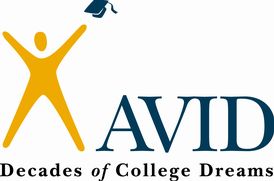 Student Name:_______________________________________ Contract Start Date: ________________ AVID Teacher:__________________________________________________________Parent Name:_______________________________ Parent Contact #:____________________________The student is on behavioral probation for:______________________________________________________________________________________________________________________________________________________________________________________________________________________________________________________________________________________________________________________________________________________________________________________________________________________________________________________________________________________________________________________________AVID is a system designed to prepare students to meet the requirements for admission to four-year colleges and universities at the end of high school. Students are expected to maintain satisfactory behavior and academic progress in all courses.For the next 9 weeks, I will improve my behavior. To accomplish this, I will:1. Ask to move my seat to the front of the room or next to a successful AVID student2. NOT be suspended or be placed in ISS.3. Ensure that I have no more than 3 D-halls in a 9 week period.4. Submit an apology letter (following the procedures on the next page) to my AVID teacher by _________________________________.5. Read my apology letter to my AVID classmates during my AVID elective class.We agree to support the student in completing this contract over the next nine weeks. At the end of nine weeks, if a student has accomplished the above tasks, the probationary contract becomes void.  However, if a student fails to complete this contract, the student and parents will meet with school personnel to exit the student from AVID._________________________________		_________________________________________	Student Signature					AVID Elective Teacher Signature		_________________________________		_________________________________________	Parent Signature					Principal/Asst. Principal Signature									_________________________________________									AVID Site Coordinator		Apology Letter - Student Behavior Probation ContractStudent Name: _______________________________________ Date:_______________The apology letter must include:Reason you are on probation (behavior you are in trouble for)What you plan to do to change the behaviorApology for the damage your behavior puts on the AVID family (not just…I am sorry…explain)Minimum of 150 wordsStudent completed the following:Student has turned in a completed apology letter attached to this form.Student has read the letter to their AVID classmates.Student Behavior Probation Contract was: 	 complete 		 incomplete_________________________________________	_________________________________________	AVID Elective Teacher OR				Student’s Signature			Site Team Designee Signature							_________________________________________							Parent Signature_____________________________Date